PENGEMBANGAN MEDIA PEMBELAJARAN MACROMEDIAFLASH 8 UNTUK MENINGKATKAN MINAT BELAJAR SISWA TEMA 2 SELALU BERHEMAT ENERGI KELAS IV SD NEGERI 016555 ASAHANVITA WULANDARINPM 181434121Abstrak Penelitian ini bertujuan untuk : (1) mengembangkan media menggunakan aplikasi Macromedia Flash 8 dalam pembelajaran tematik SD, (2) mengetahui kelayakan pada pengembangan aplikasi Macromedia Flash 8 dalam pembelajaran tematik SD. Penelitian ini merupakan jenis penelitian Research and Development (R&D) dengan model ADDIE yang mencakup lima Langkah antara lain: analysis (Analisis), Design (Desain), Development (Pengembangan), Implementation (Implementasi), Evaluation (Evaluasi). Subjek pada penelitian ini adalah validator ahli media, praktisi Pendidikan, ahli materi yaitu guru kelas IV dan siswa kelas IV SD. Instrumen penelitian yang digunakan dalam pengumpulan data yaitu angket, observasi, dan dokumentasi. Hasil penelitian ini menunjukkan bahwa media pembelajaran Aplikasi Macromedia Flash 8 Pada Pembelajaran Tematik Tema Selalu Berhemat Energi Kelas IV SD “Sangat Layak” dengan rincian persentase kelayakan yang diberikan oleh ahli media pada sub tema 1 sebesar 86,6% dengan kategori “Sangat Layak”, media sub tema 2 sebesar 83,3% dengan kategori “Sangat Layak”, media sub tema 3 sebesar 86,6% dengan kategori “Sangat Layak”. Ahli materi pada media sub tema 1 sebesar 94% dengan kategori “Sangat Layak”, sub tema 2 sebesar 90% dengan kategori “Sangat Layak”, sub tema 3 sebesar 92% dengan kategori “Sangat Layak”. Pada praktisi pendidikan pada media sub tema 1 sebesar 94% dengan kategori “Sangat Layak”, sub tema 2 sebesar 94% dengan kategori “Sangat Layak”, sub tema 3 sebesar 94% dengan kategori “Sangat Layak”, Uji coba perorangan sebesar 95,2% dengan kategori “Sangat Layak” dan uji coba kelompok kecil sebesar 93,7% dengan kategori “Sangat Layak”. Maka dari itu dapat disimpulkan bahwa media pembelajaran Aplikasi Macromedia Flash 8 pada pembelajaran tematik tema selalu berhemat energi kelas IV SD, SD Negeri 016555 Asahan “sangat layak” digunakan kepada siswa saat proses pembelajaran.Kata kunci: Pembelajaran Media Macromedia Flash 8 Tematik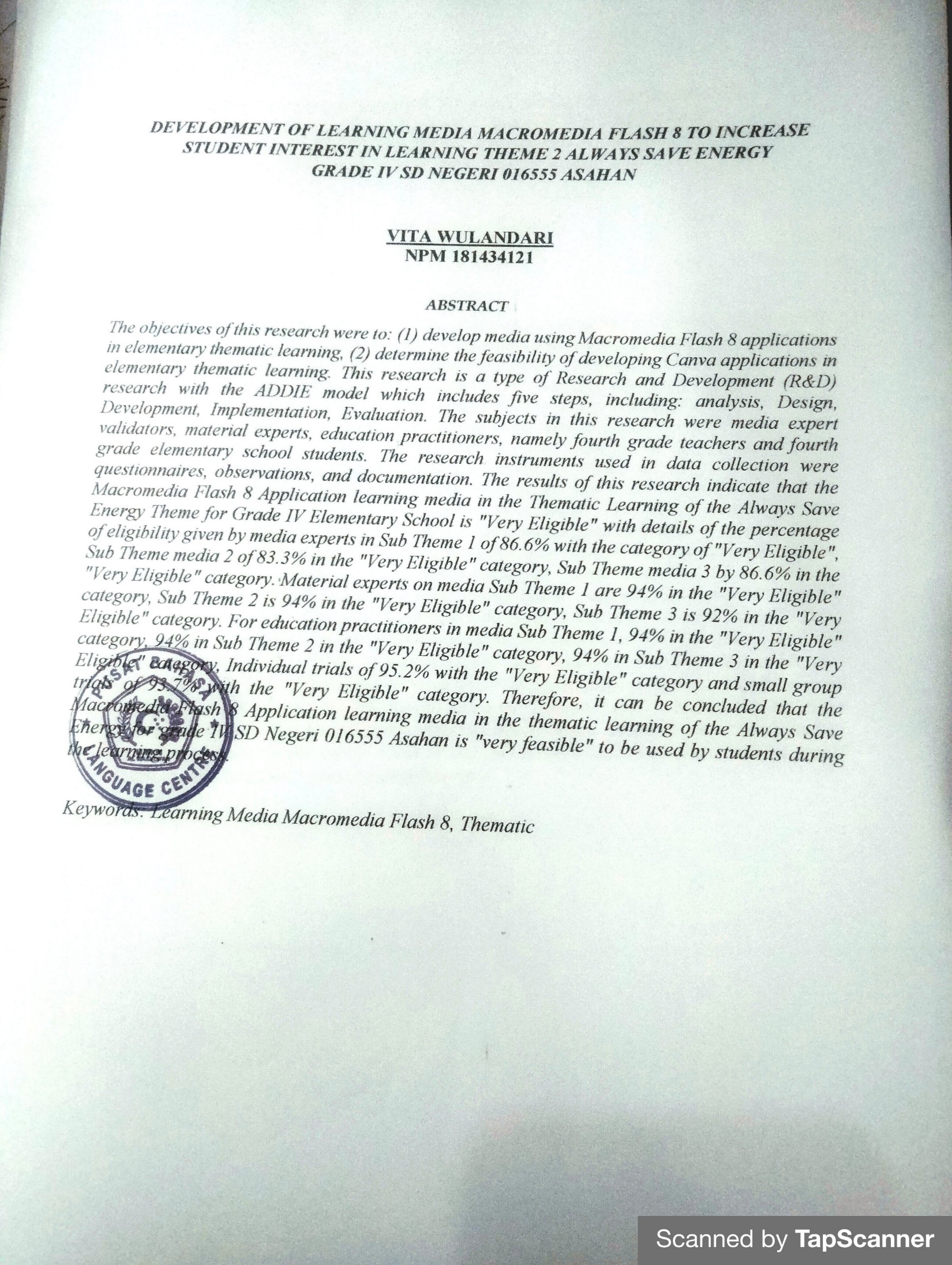 